“A” Uneven Bars Skills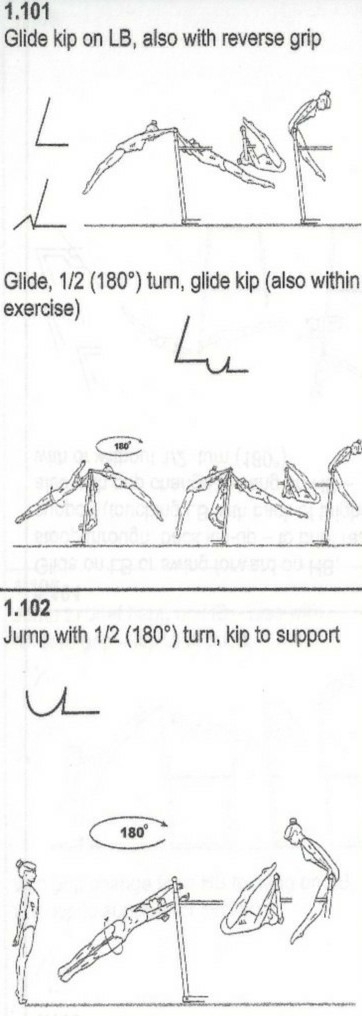 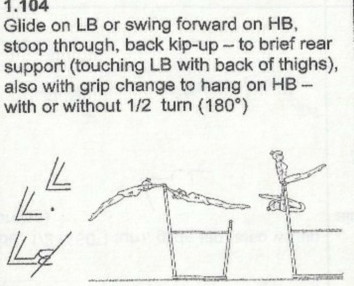 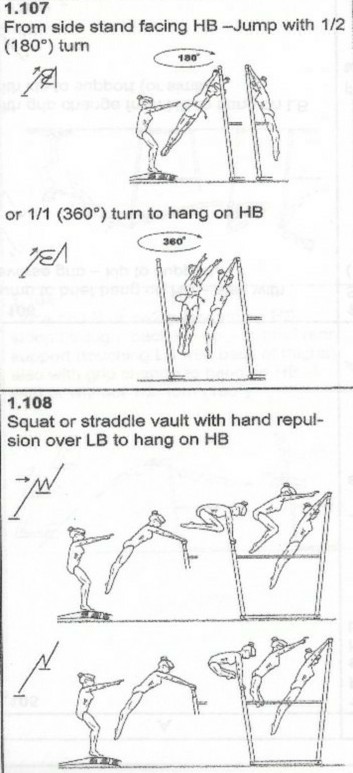 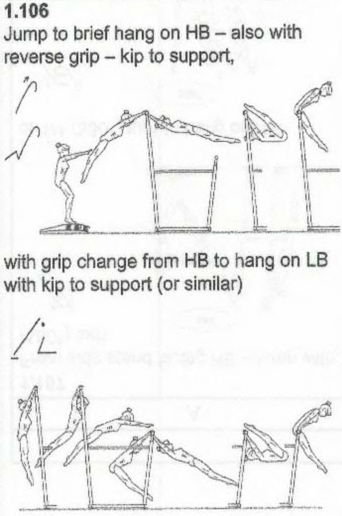 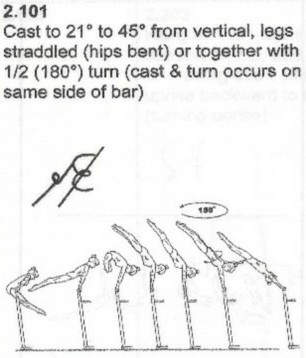 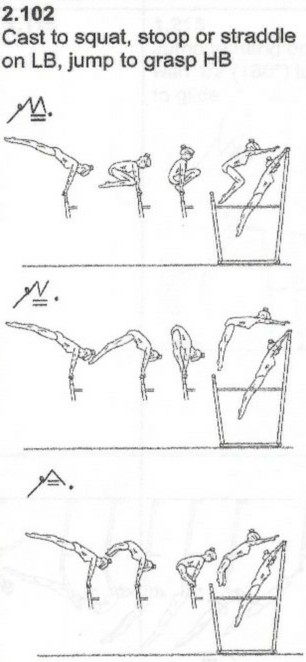 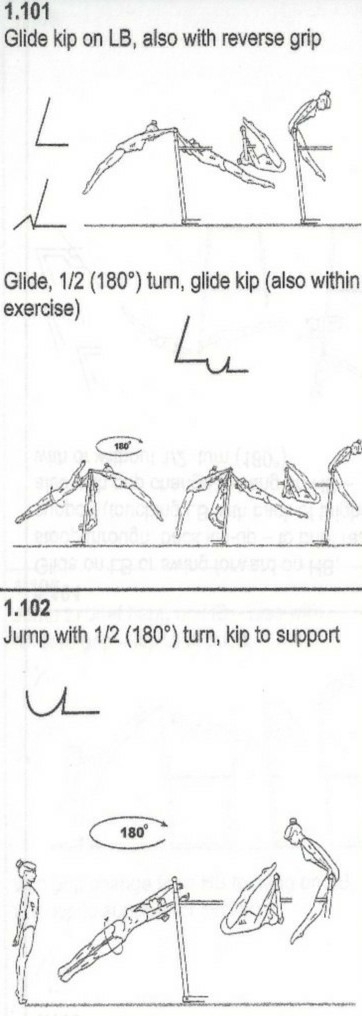 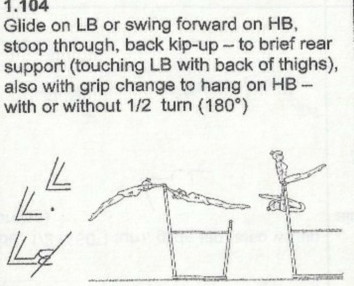 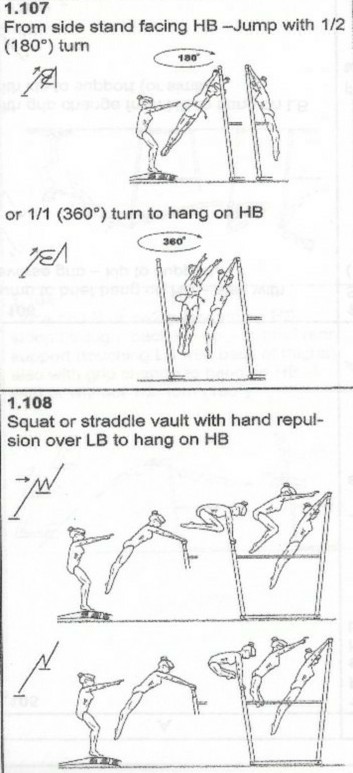 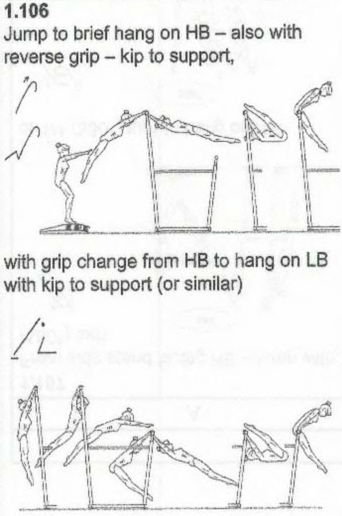 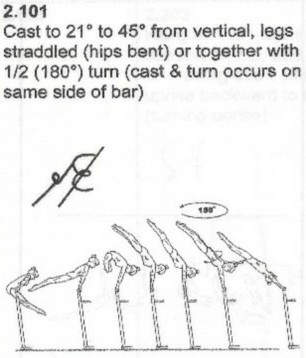 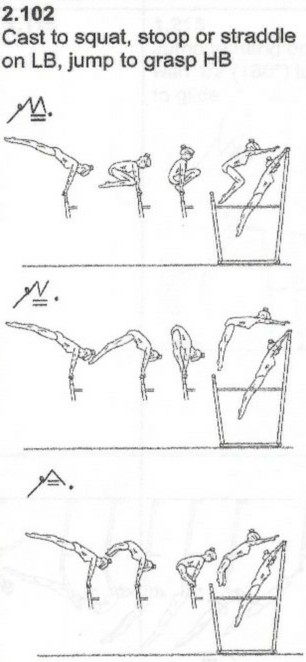 Grp 1: Mounts	Grp 2: Casts/Counterswings:Grp 3: Underswings&Clear Hip Circles“A” Uneven Bars SkillsGrp 4: Giant Swings Backward	Grp 6: Stalder Circles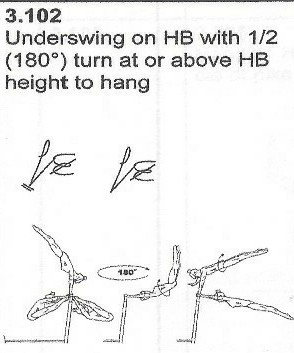 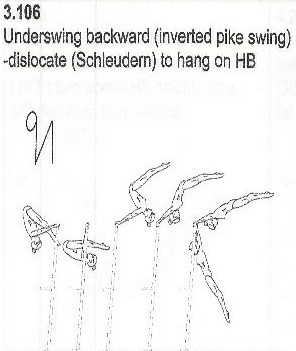 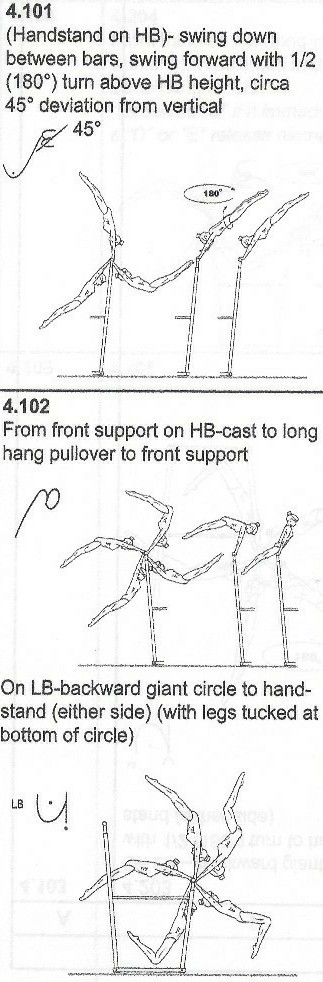 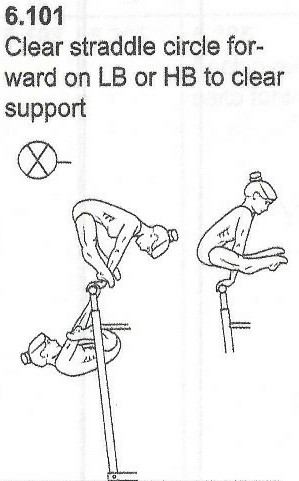 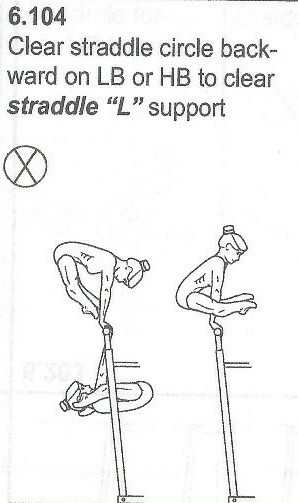 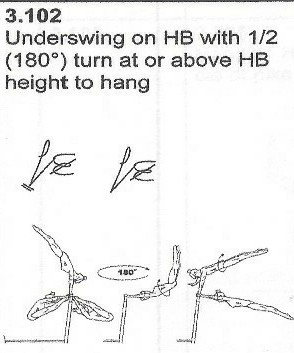 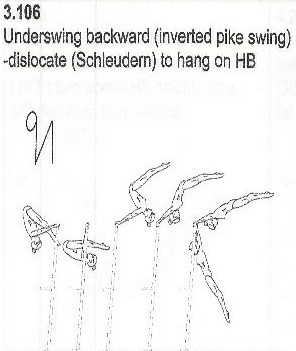 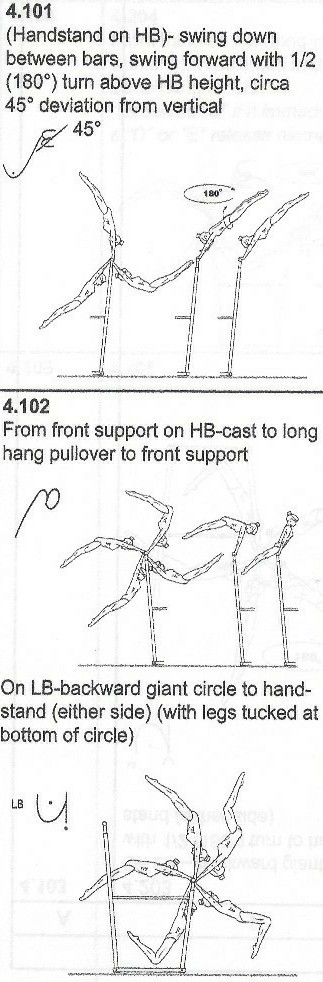 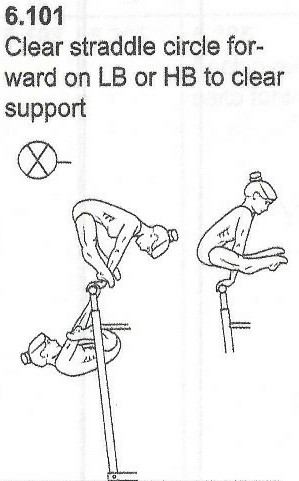 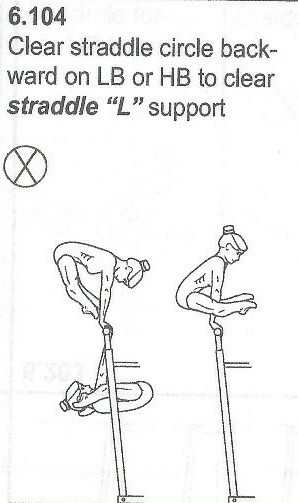 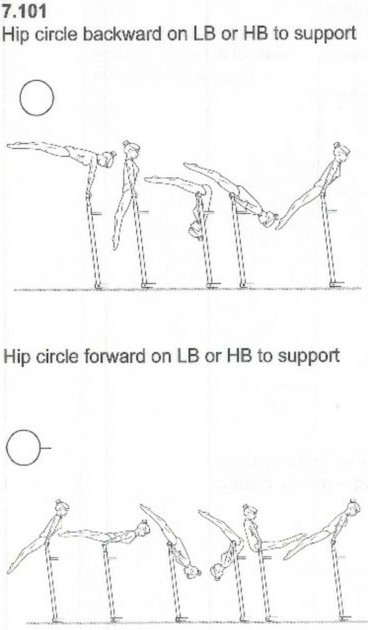 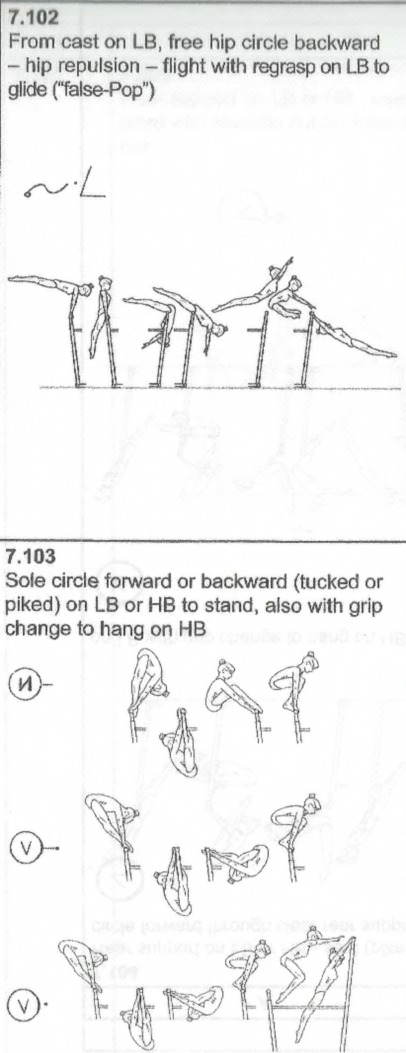 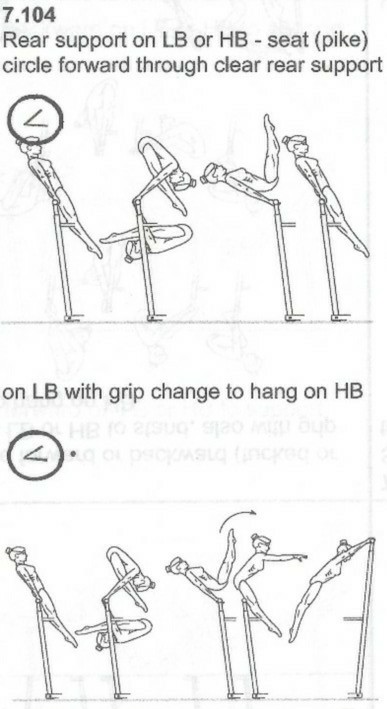 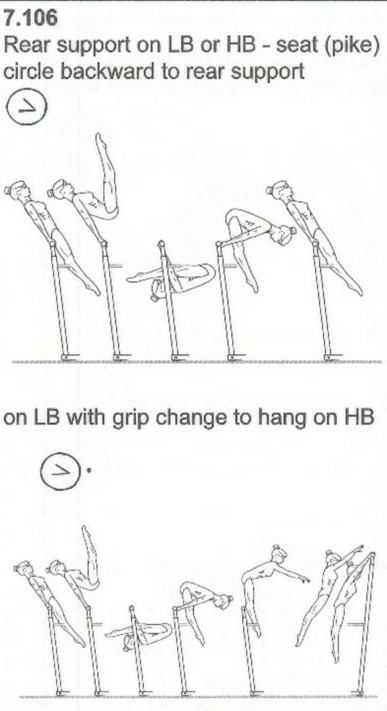 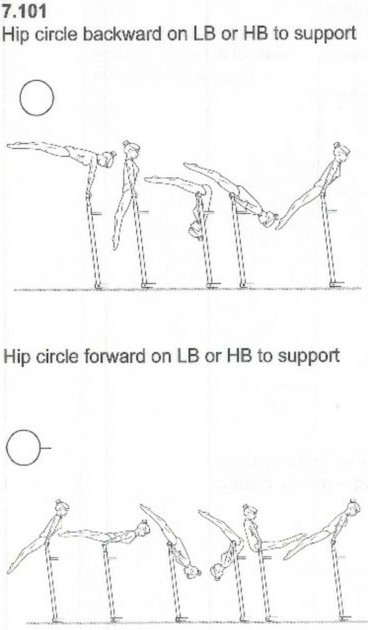 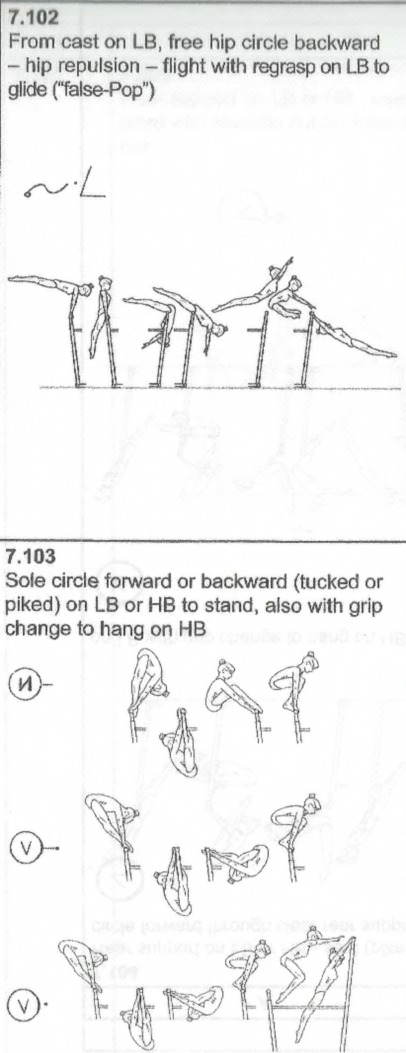 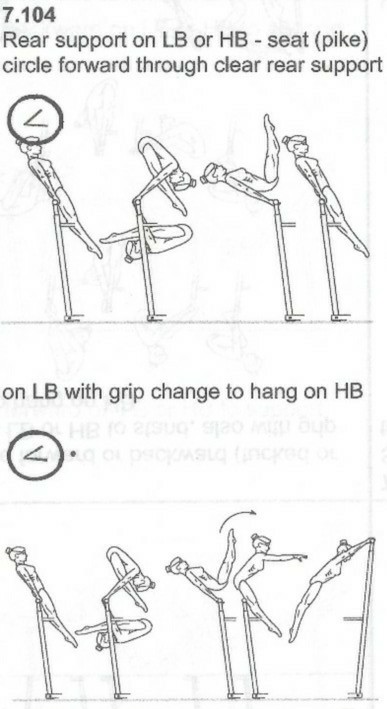 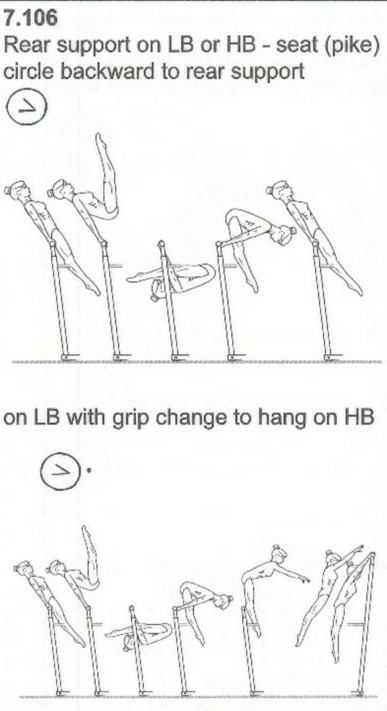 Grp 7: Circle Swings& Hechts“A” Uneven Bars SkillsGrp 8: Dismounts“A” Uneven Bars Skills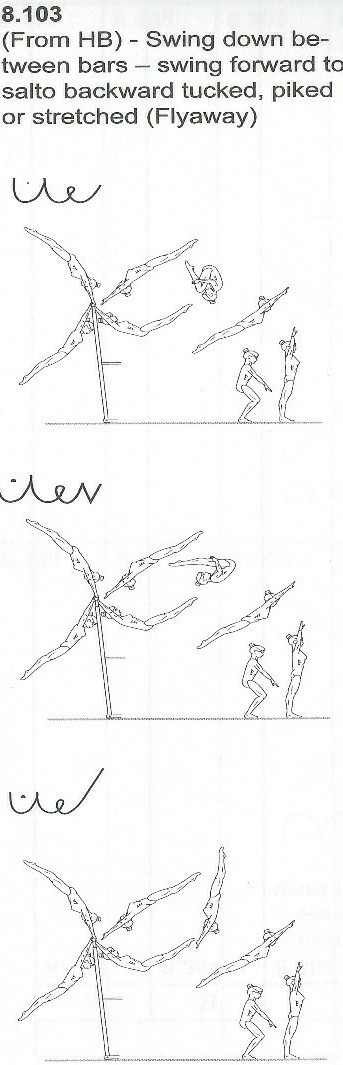 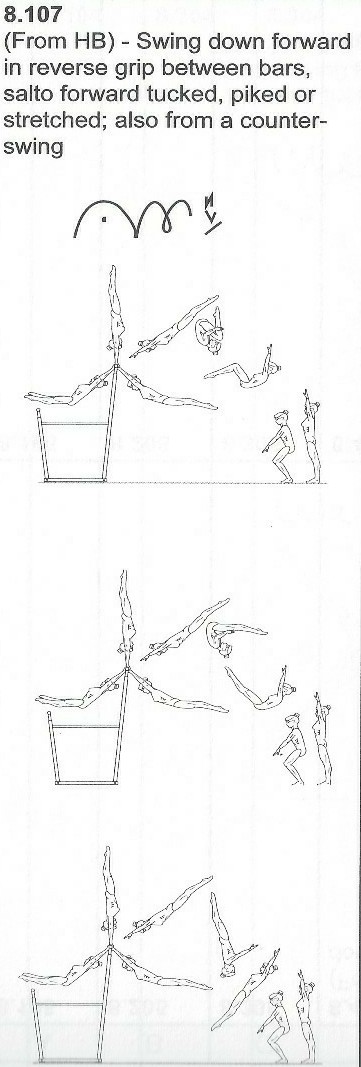 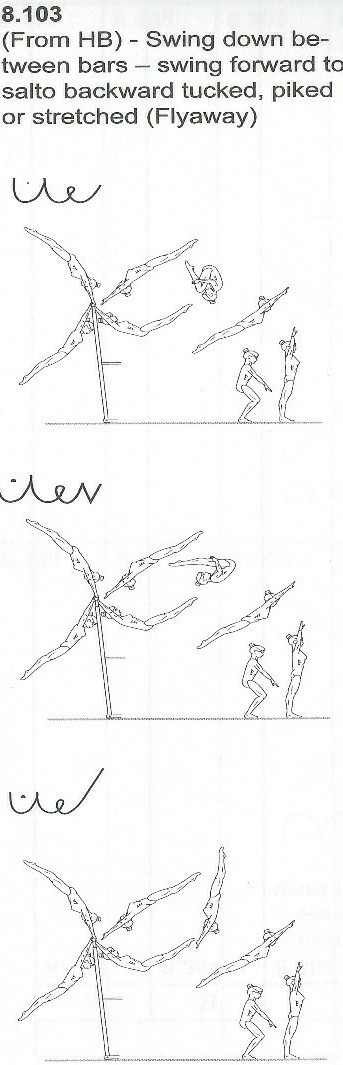 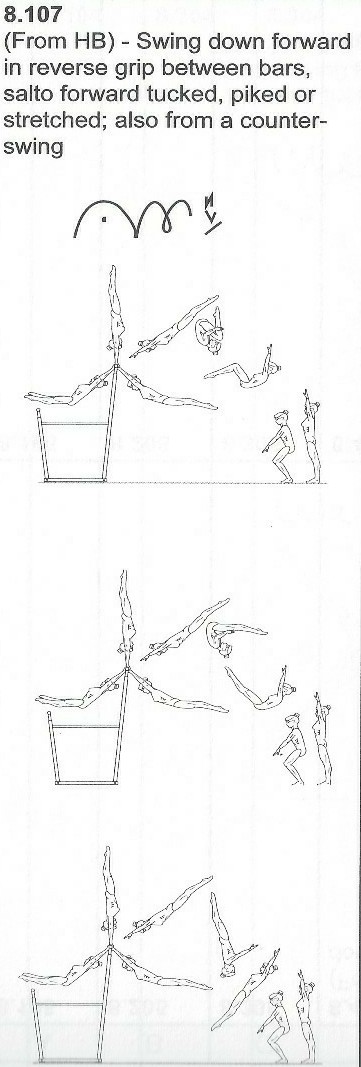 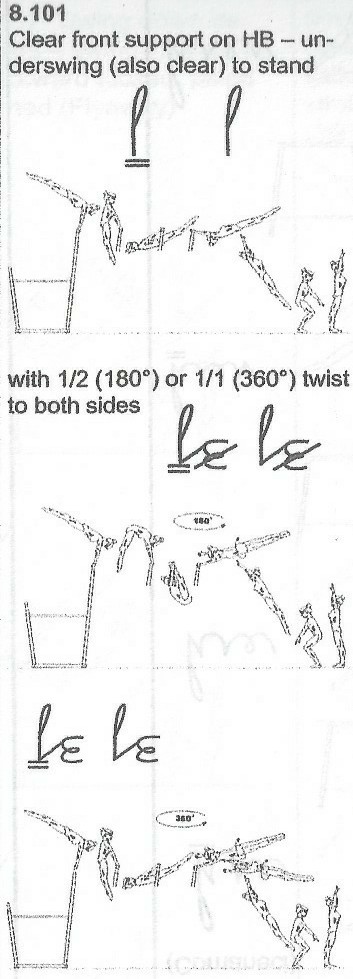 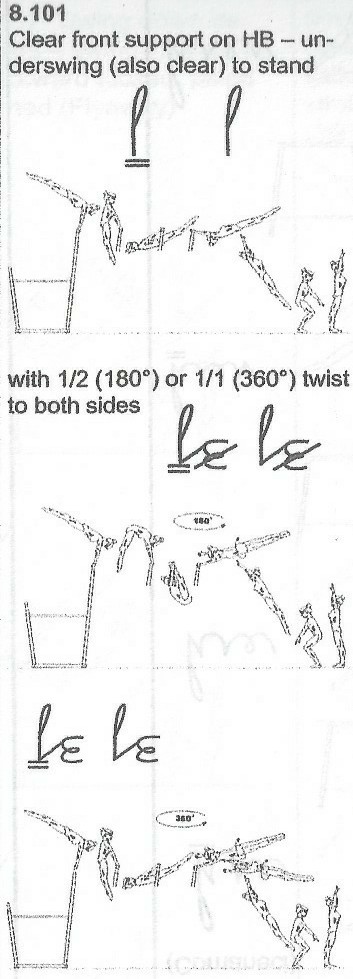 